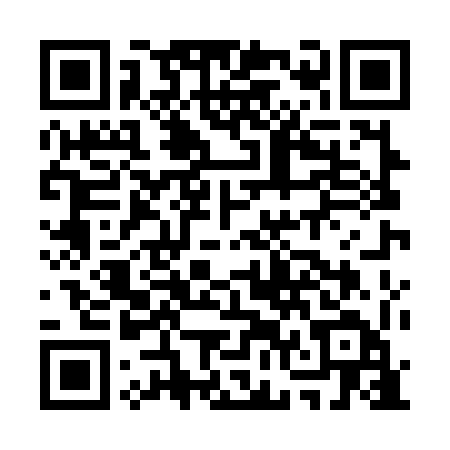 Ramadan times for Sojamae, EstoniaMon 11 Mar 2024 - Wed 10 Apr 2024High Latitude Method: Angle Based RulePrayer Calculation Method: Muslim World LeagueAsar Calculation Method: HanafiPrayer times provided by https://www.salahtimes.comDateDayFajrSuhurSunriseDhuhrAsrIftarMaghribIsha11Mon4:304:306:4812:314:076:146:148:2412Tue4:264:266:4512:304:096:176:178:2713Wed4:234:236:4212:304:116:196:198:3014Thu4:204:206:3912:304:136:226:228:3315Fri4:164:166:3612:294:156:246:248:3616Sat4:134:136:3312:294:176:266:268:3817Sun4:094:096:3012:294:196:296:298:4118Mon4:064:066:2712:294:216:316:318:4419Tue4:024:026:2412:284:236:346:348:4720Wed3:583:586:2112:284:256:366:368:5021Thu3:553:556:1812:284:276:386:388:5322Fri3:513:516:1512:274:296:416:418:5623Sat3:473:476:1212:274:316:436:438:5924Sun3:433:436:0912:274:336:456:459:0225Mon3:403:406:0712:274:346:486:489:0626Tue3:363:366:0412:264:366:506:509:0927Wed3:323:326:0112:264:386:536:539:1228Thu3:283:285:5812:264:406:556:559:1529Fri3:233:235:5512:254:426:576:579:1930Sat3:193:195:5212:254:437:007:009:2231Sun4:154:156:491:255:458:028:0210:261Mon4:114:116:461:245:478:048:0410:292Tue4:064:066:431:245:498:078:0710:333Wed4:024:026:401:245:508:098:0910:374Thu3:573:576:371:245:528:128:1210:405Fri3:523:526:341:235:548:148:1410:446Sat3:483:486:311:235:568:168:1610:487Sun3:433:436:281:235:578:198:1910:528Mon3:383:386:251:225:598:218:2110:579Tue3:323:326:221:226:018:238:2311:0110Wed3:273:276:191:226:028:268:2611:05